Obywatele Ukrainy na rynku pracy województwa mazowieckiegoLipiec 2023 rokLiczba osób zarejestrowanych w rejestrze obywateli UkrainyW okresie od 24 lutego 2022 roku do 31 lipca 2023 r. Straż Graniczna odprawiła 14,151 miliona osób z Ukrainy do Polski oraz ponad 12,364 miliona osób w przeciwnym kierunku.Od 24 lutego 2022 r. obywatele Ukrainy zgodnie z ustawą z dnia 12 marca 2022 r. o pomocy obywatelom Ukrainy w związku z konfliktem zbrojnym na terytorium tego państwa (Dz.U. 2022 poz. 583) mogą ubiegać się o nadanie numeru PESEL. Do 25 lipca br. w województwie mazowieckim numer otrzymało 206 207 osób, tj. o 2,6% mniej niż na koniec czerwca 2023 roku. Zdecydowaną większość stanowiły kobiety (132 476 osób, tj. 64,2% ogółu).W Warszawie 104 193 obywateli Ukrainy otrzymało numer PESEL, co stanowiło 50,5% ogółu numerów nadanych obywatelom Ukrainy w województwie mazowieckim. Kolejnymi powiatami z wysoką frekwencją rejestracji obywateli Ukrainy były: powiat pruszkowski  11 454 osoby (5,6%) oraz powiat piaseczyński  8 546 osób (4,1%). Najmniej, tj. 179 numerów zarejestrowano w powiecie żuromińskim.We wszystkich powiatach województwa mazowieckiego kobiety stanowiły większość osób, które otrzymały numer PESEL. Najwyższy wynik na Mazowszu, tj. 70,7% kobiet zanotowano w powiecie łosickim; 70,3% w powiecie płońskim oraz 68,8% w powiecie grójeckim.Mapa 1. Liczba osób z obywatelstwem ukraińskim z nadanym numerem PESEL stan na 25.07.2023 r.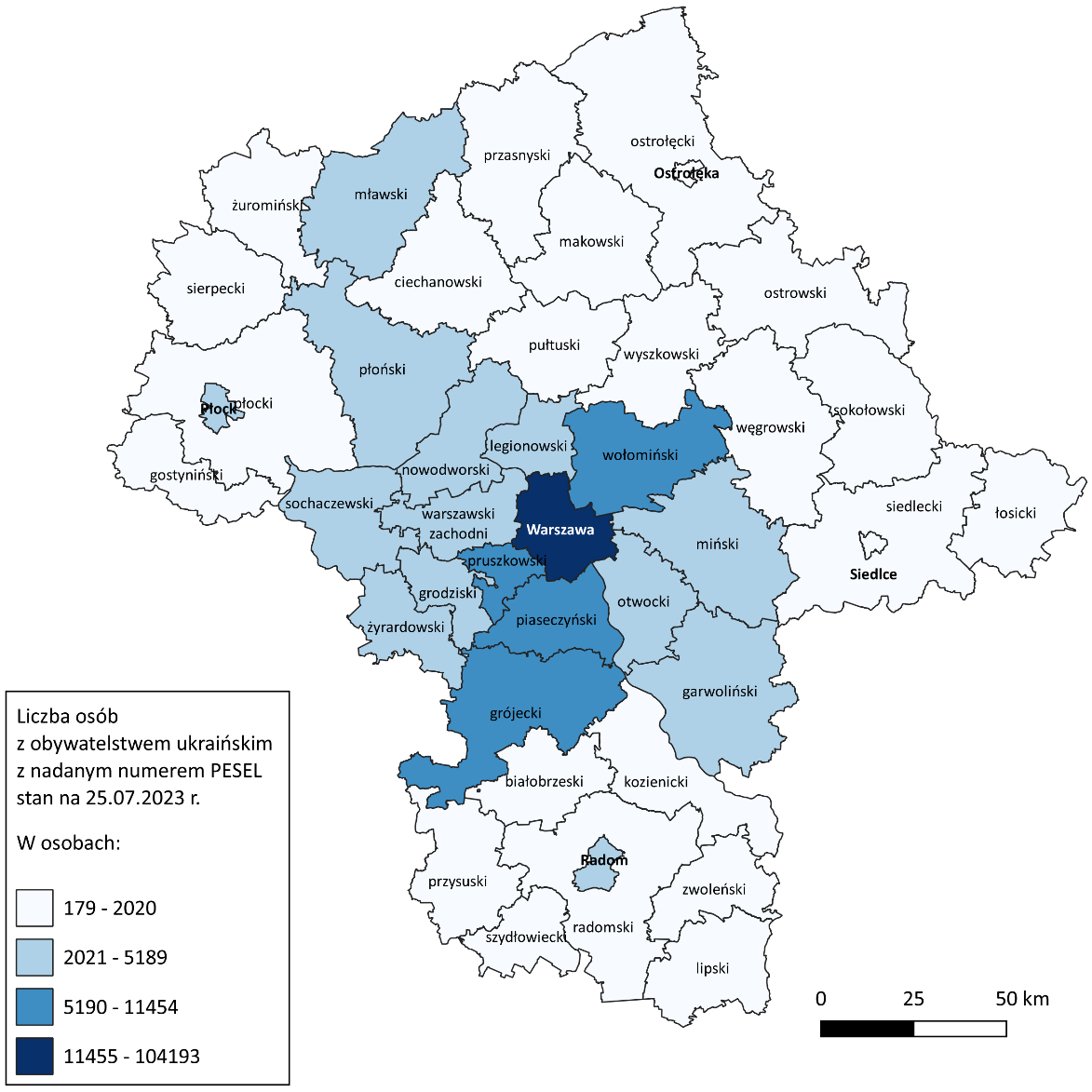 Liczba bezrobotnych obywateli UkrainyPrawodawstwo w Polsce umożliwia obywatelom Ukrainy rejestrowanie się jako osoby bezrobotne. Do końca 31 lipca 2023 r. z tej możliwości skorzystało 105 031 osób w Polsce (tj. o 5,9% więcej niż miesiąc wcześniej). W większości województw udział kobiet przekraczał 88%. Najwięcej, tj. 91,6% kobiet zarejestrowało się w województwie śląskim a najmniej - 85,4% w województwie lubuskim.Pod względem liczby zarejestrowanych obywateli Ukrainy, najwięcej osób odnotowano w województwie mazowieckim (16 298 osób; 15,5% ogółu) oraz w województwach: śląskim (12 605 osób; 12,0% ogółu) i małopolskim (11 820 osób; 11,3% ogółu). Województwami, w których skala zjawiska nie przekraczała 3% udziału bezrobotnych w kraju były: podlaskie (3 111 osób); lubuskie (2 957 osób); opolskie (2 943 osoby); warmińsko-mazurskie (2 894 osoby) oraz świętokrzyskie (2 208 osób).Obywatele Ukrainy najczęściej rejestrowali się jako osoby bezrobotne w m.st. Warszawa. W lipcu zarejestrowało się 7 224 obywateli Ukrainy, co stanowiło 44,3% wszystkich rejestracji w województwie. Wysoka frekwencja 7,4% wystąpiła również w Radomiu i powiecie radomskim*, gdzie zarejestrowało się łącznie 1 200 osób. Najmniejszą liczbę bezrobotnych obywateli Ukrainy odnotowano w powiecie sierpeckim, tj. 17 osób.Wykres 1. Liczba bezrobotnych obywateli Ukrainy zarejestrowanych według województw, stan na 31.07.2023 r.Mapa 2. Liczba bezrobotnych obywateli Ukrainy zarejestrowanych w powiatach województwa mazowieckiego, stan na 31.07.2023 r.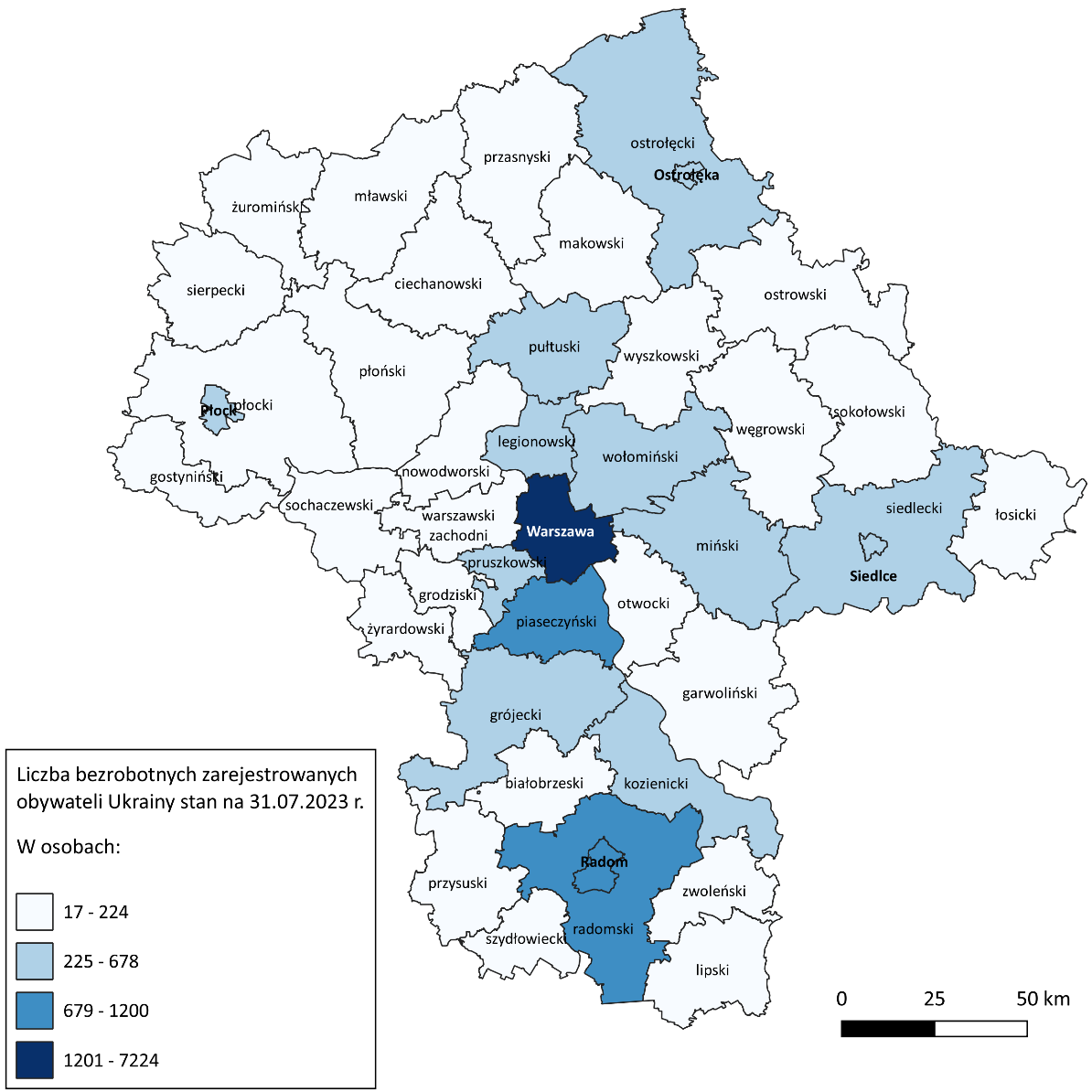 Bezrobotni obywatele Ukrainy według wieku i wykształceniaObywatele Ukrainy rejestrujący się w mazowieckich urzędach pracy to przede wszystkim osoby w wieku mobilnym. Największą grupę w analizowanym okresie stanowili zarejestrowani w wieku 35-44 lata (36,6% ogółu) oraz 25-34 lata (25,0% zarejestrowanych). 10,4 % rejestrujących się w mazowieckich urzędach pracy było w wieku powyżej 55 roku życia. We wszystkich grupach wiekowych przeważały kobiety. Najliczniej reprezentowane były kobiety w wieku 35-44 lata (5 278 osób) i stanowiły one 32,4% ogółu zarejestrowanych bezrobotnych. Dla porównania w tej grupie wieku zarejestrowało się jedynie 4,2% ogółu mężczyzn z Ukrainy.Wykres 2. Liczba bezrobotnych obywateli Ukrainy zarejestrowanych według grup wieku, stan na 31.07.2023 r.Obywatele Ukrainy rejestrujący się w mazowieckich urzędach pracy to przede wszystkim osoby z wykształceniem wyższym – 42,7% ogółu (kobiety - 38,1% ogółu). Drugą grupę pod względem liczebności stanowią obywatele Ukrainy z wykształceniem policealnym i średnim zawodowym – 23,2% ogółu (kobiety - 20,1% ogółu). Główną barierą w podjęciu pracy zgodnej z posiadanym wykształceniem jest niewystarczająca znajomość języka polskiego.Wykres 3. Liczba bezrobotnych obywateli Ukrainy zarejestrowanych według poziomu wykształcenia, stan na 31.07.2023 r.Większość, tj. 75,9% zarejestrowanych obywateli Ukrainy nie posiada stażu pracy, wśród kobiet to aż 76,3% (10 727 osób). Staż pracy do 1 roku deklaruje 1 913 osób (11,7% ogółu, w tym 86,5% to kobiety).Obywatele Ukrainy najczęściej deklarowali, że ich wcześniejsze doświadczenie zawodowe dotyczyło następujących rodzajów działalności PKD: działalność w zakresie usług administrowania i działalność wspierająca; przetwórstwo przemysłowe; handel hurtowy i detaliczny; naprawa pojazdów samochodowych, włączając motocykle oraz działalność związana z zakwaterowaniem i usługami gastronomicznymi. W prawie 87% przypadków nie ustalono rodzaju, czy sekcji PKD.Odpływ bezrobotnych obywateli UkrainyDo 31 lipca z rejestrów bezrobotnych wykreślonych zostało 14 378 osób posiadających obywatelstwo ukraińskie (w tym 86,4% kobiet). W porównaniu z poprzednim miesiącem oznacza to wzrost o 3,6%. Najczęstsze powody wyrejestrowania to, m.in.:podjęcie pracy lub innego zatrudnienia (4 254 osoby; 86,5% kobiet);niepotwierdzenie gotowości do pracy (3 548 osób; 85,9% kobiet);dobrowolna rezygnacja ze statusu bezrobotnego (2 102 osoby; 90,5% kobiet);rozpoczęcie szkolenia (1 581 osób; 89,9% kobiet);rozpoczęcie stażu (1 409 osób; 83,3% kobiet);podjęcie prac interwencyjnych (341 osób; 82,4% kobiet).Najwięcej obywateli Ukrainy wyrejestrowało się w Warszawie (6 326 osób, w tym 86,1% kobiet), Radomiu oraz powiecie radomskim*(1 069 osób; 86,6% kobiet), w powiecie piaseczyńskim (848 osób; 87,9% kobiet) i powiecie grójeckim (657 osób; 70,3% kobiet).Tabela 1. Rejestracje obywateli Ukrainy w powiatowych urzędach pracy*Liczba osób bezrobotnych i osób poszukujących pracyPowierzenie pracy obywatelom UkrainyPracodawca zatrudniający obywatela Ukrainy ma obowiązek powiadomienia o tym fakcie PUP. W Polsce odnotowano dotychczas ponad 1 436,9 tysięcy takich zgłoszeń, z czego 22,5% w województwie mazowieckim (322 962 osoby). Prawie 53% powiadomień w województwie zgłoszono w Warszawie (170 085 osób), znaczną ilość zatrudnionych obywateli Ukrainy odnotowano w powiecie piaseczyński (42 727 osób). Obywatele Ukrainy podejmowali pracę również w powiecie płońskim (13 362 osoby); w Radomiu i powiecie radomskim* (12 126 osób), w powiecie pruszkowskim (10 085 osób), w powiecie warszawskim zachodnim (9 024 osoby) oraz w powiecie wyszkowskim (7 596 osób). 66,8% powiadomień w naszym regionie dotyczyło zatrudnienia kobiet (215 850 osób).Powierzenie pracy obywatelom Ukrainy najczęściej odnosiło się do rodzajów działalności PKD, tj.: magazynowanie i przechowywanie pozostałych towarów; produkcja pozostałych wyrobów, gdzie indziej niesklasyfikowana; transport drogowy towarów; restauracje i inne stałe placówki gastronomiczne; działalność związana z pakowaniem; uprawa pozostałych drzew i krzewów owocowych oraz orzechów; działalność agencji pracy tymczasowej; niespecjalistyczne sprzątanie budynków i obiektów przemysłowych; roboty budowlane związane ze wznoszeniem budynków mieszkalnych i niemieszkalnych; pozostałe sprzątanie; uprawa warzyw, włączając melony oraz uprawa roślin korzeniowych i roślin bulwiastych; hotele i podobne obiekty zakwaterowania; produkcja pozostałych części i akcesoriów do pojazdów silnikowych, z wyłączeniem motocykli.Mapa 3. Liczba powierzeń pracy obywatelom Ukrainy według powiatów, stan na 31.07.2023 r.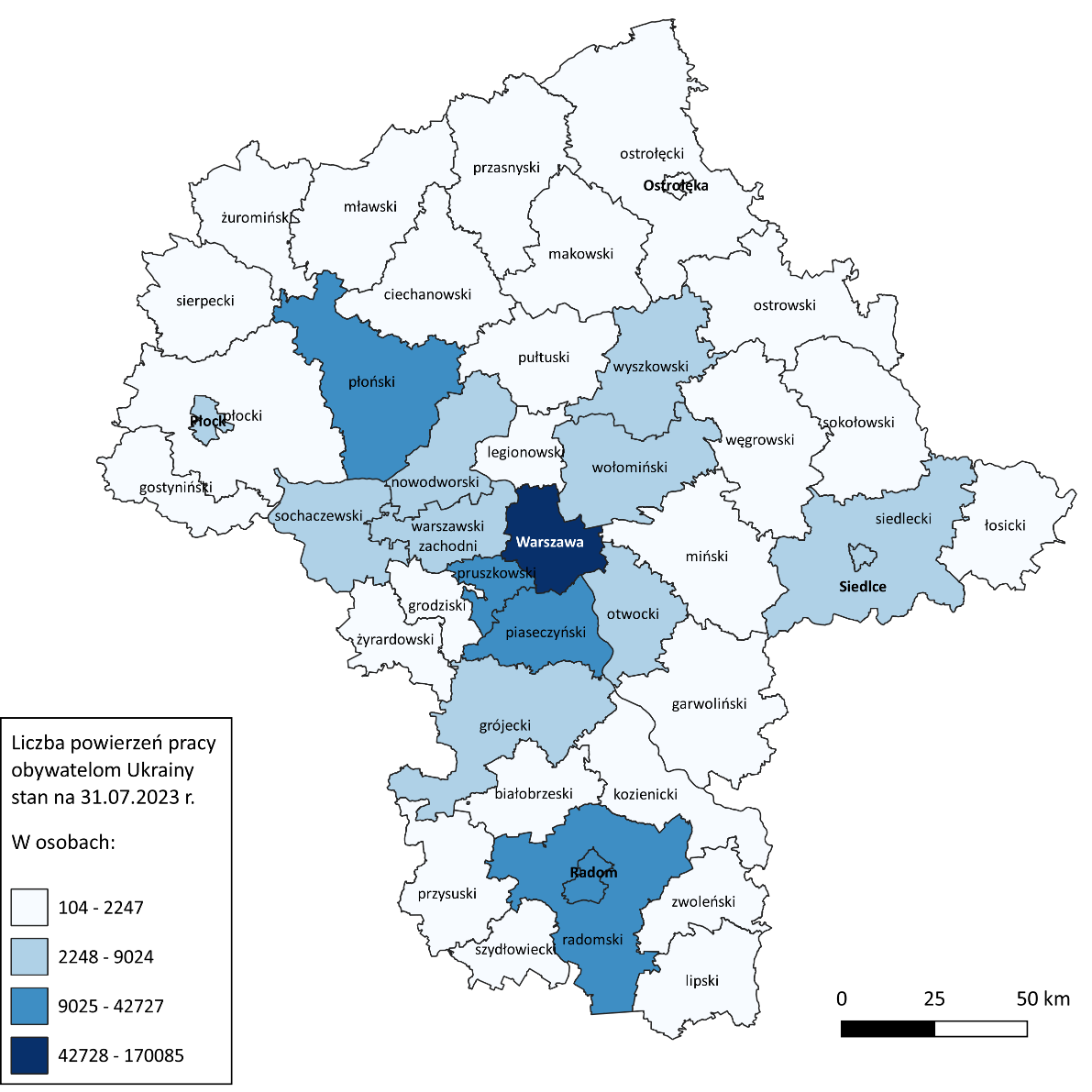 Tabela 2. Mazowieckie urzędy pracy, do których zgłoszono największą liczbę powiadomieńLiczba powiadomień o powierzeniu pracy według zawodówW omawianym okresie obywatele Ukrainy na Mazowszu najczęściej zatrudniani byli w zawodach, tj.:pozostali robotnicy wykonujący prace proste w przemyśle (27 432 osoby; 8,5% ogółu zatrudnionych);magazynier (23 683 osoby; 7,3% ogółu zatrudnionych);pakowacz ręczny (23 117 osób; 7,2% ogółu zatrudnionych);pomocniczy robotnik polowy (13 130 osób; 4,1% ogółu zatrudnionych);pozostali magazynierzy i pokrewni (13 080 osób; 4,1% ogółu zatrudnionych);robotnik magazynowy (11 728 osób; 3,6% ogółu zatrudnionych);pozostali pracownicy wykonujący prace proste gdzie indziej niesklasyfikowani (10 937 osób; 3,4% ogółu zatrudnionych);pracownik utrzymania czystości (sprzątaczka) (9 358 osób; 2,9% ogółu zatrudnionych); pozostali pracownicy zajmujący się sprzątaniem gdzie indziej niesklasyfikowani (8 357 osób; 2,6% ogółu zatrudnionych);pozostałe pomoce i sprzątaczki biurowe, hotelowe i podobne (7 979 osób; 2,5% ogółu zatrudnionych).Wykres 4. Liczba powierzeń pracy obywatelom Ukrainy według wybranych zawodów, stan na 31.07.2023 r.Tabela 3. Rodzaje umów o pracę zawierane z obywatelami UkrainyŹródło: System analityczno-raportowy CeSAR, MRiPS, wg stanu na 31.07.2023 r.Urząd pracyLiczba rejestracji*% z ogółemLiczba rejestracji kobiet% kobietPodsumowanie całkowite18 515100,0%15 91986,0%Urząd Pracy m.st. Warszawy9 20049,7%7 84185,2%PUP w Radomiu1 2146,6%1 05386,7%PUP w Piasecznie1 0435,6%90987,2%PUP w Grójcu6793,7%47970,5%PUP w Siedlcach4892,6%44190,2%PUP w Pruszkowie4552,5%38684,8%PUP w Mińsku Mazowieckim4302,3%38589,5%PUP w Ostrołęce3431,9%30889,8%MUP w Płocku3101,7%27689,0%Urząd pracyLiczba powiadomieńOgółem322 962Urząd Pracy m.st. Warszawy170 085PUP w Piasecznie42 727PUP w Płońsku13 362PUP w Radomiu12 126PUP w Pruszkowie10 085PUP dla Powiatu Warszawskiego Zachodniego9 024PUP w Wyszkowie7 596PUP w Sochaczewie7 386PUP w Wołominie6 834PUP w Grójcu 6 584Rodzaj stosunku prawnegoLiczba powiadomieńOgółem322 960Umowa zlecenie / Umowa o świadczenie usług205 720Umowa o pracę na czas określony71 398Umowa o pomocy przy zbiorach16 691Umowa o pracę na czas nieokreślony14 661Umowa o pracę na okres próbny10 770Umowa o dzieło2 938Umowa o pracę w zastępstwie303Umowa agencyjna299Spółdzielcza umowa o pracę70Powołanie53Praktyka absolwencka21Wybór15Praktyka studencka13Kontrakt menedżerski8